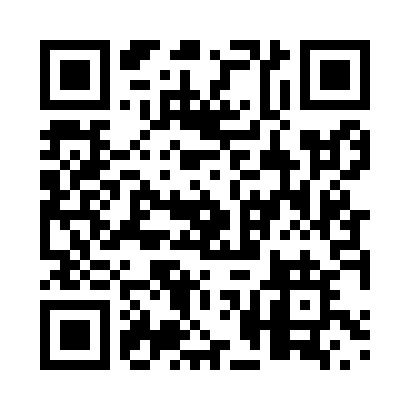 Prayer times for Carpenter, Saskatchewan, CanadaWed 1 May 2024 - Fri 31 May 2024High Latitude Method: Angle Based RulePrayer Calculation Method: Islamic Society of North AmericaAsar Calculation Method: HanafiPrayer times provided by https://www.salahtimes.comDateDayFajrSunriseDhuhrAsrMaghribIsha1Wed3:285:311:016:098:3210:352Thu3:255:291:016:118:3310:383Fri3:225:271:006:128:3510:414Sat3:195:251:006:138:3710:445Sun3:165:231:006:148:3810:476Mon3:125:211:006:158:4010:507Tue3:105:191:006:168:4210:518Wed3:095:181:006:178:4310:529Thu3:085:161:006:188:4510:5310Fri3:075:141:006:198:4710:5411Sat3:065:131:006:208:4810:5412Sun3:065:111:006:218:5010:5513Mon3:055:091:006:218:5210:5614Tue3:045:081:006:228:5310:5715Wed3:035:061:006:238:5510:5816Thu3:035:051:006:248:5610:5817Fri3:025:031:006:258:5810:5918Sat3:015:021:006:268:5911:0019Sun3:005:001:006:279:0111:0120Mon3:004:591:006:289:0211:0121Tue2:594:581:006:299:0411:0222Wed2:594:561:006:299:0511:0323Thu2:584:551:016:309:0711:0424Fri2:574:541:016:319:0811:0425Sat2:574:531:016:329:0911:0526Sun2:564:521:016:339:1111:0627Mon2:564:511:016:339:1211:0728Tue2:554:491:016:349:1311:0729Wed2:554:491:016:359:1411:0830Thu2:554:481:016:369:1611:0931Fri2:544:471:016:369:1711:09